附件1山东省畜禽屠宰企业等级认定量化评分表组长签字：      专家成员签字：                             屠宰企业负责人：（签字）核查时间：  年  月   附件2 山东省畜禽屠宰企业等级认定审核报告表  说明：1、审核组根据《畜禽屠宰企业等级认定量化评分表》进行审核打分，审核结束后对审核结果进行认定，提出企业认定等级意见；         2、此表一式二份，一份本单位留存，一份报省级畜牧兽医部门。附件3        市畜禽屠宰企业初定等级情况统计表填报人：                                             联系电话：说明：1、畜种是指猪、牛、羊、鸡、鸭、鹅、驴、兔。       2、等级是指A级、B级、C级三个等级。附件4山东省畜禽屠宰企业等级标志牌样式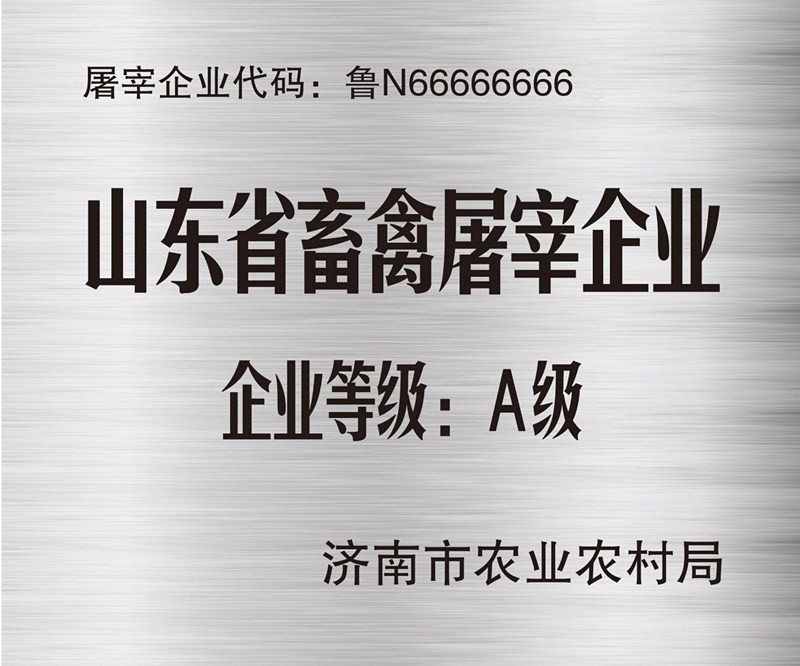 一、字体和尺寸（一）“山东省畜禽屠宰企业”“企业等级：**级”方正美黑；其余字体方正黑体。（二）“山东省畜禽屠宰企业” 字高80mm，宽50 mm，字间距5mm“企业等级：**级”字高60mm，宽37 mm，字间距2.5 mm；“**市农业农村局” 字高35mm，宽35 mm，字间距3.5 mm。（三）文字均为黑色，阴字。（四）标志牌尺寸为400mm×600mm。二、材质要求不锈钢拉丝，留边50mm，边高20mm；不锈钢面板为弧线，弧项高45 mm。三、文字要求（一）“**市农业农村局或**市畜牧发展中心”指授予该标志牌的设区市畜牧兽医主管部门。（二）屠宰企业代码编码规则：生猪定点屠宰企业代码直接为生猪定点屠宰代码。如济南市商河县的一家生猪屠宰企业编号为A26011001。其他畜禽屠宰企业代码编码规则：鲁+畜禽品种代码+8位数字组成。畜禽品种代码包括牛（N）、羊（Y）、鸡（J）、鸭（D）、鹅（E）、兔（T）、驴（L）；数字前六位按照编码规则进行编码（编码规则见附件6），第7、8位为企业序号。如滨州市阳信县的一家牛屠宰企业编号为鲁N26160301，第7、8位01即该县内牛屠宰企业的顺序号。屠宰两种及以上动物则分配两个及以上集中屠宰代码。标志牌由各设区市畜牧兽医主管部门负责制作、发放。附件5中华人民共和国国家发展和改革委员会令第29号
    《产业结构调整指导目录（2019年本）》已经2019年8月27日第2次委务会议审议通过，现予公布，自2020年1月1日起施行。《产业结构调整指导目录（2011年本）（修正）》同时废止。附件：产业结构调整指导目录（2019年本）
主任：何立峰
2019年10月30日产业结构调整指导目录（2019年本）摘录第一类鼓励类第二类 限制类（十二）轻工24、年屠宰生猪 15 万头及以下、肉牛 1 万头及以下、肉羊 15 万只及以下、活禽 1000 万只及以下的屠宰建设项目（少数民族地 区除外） 25、3000 吨/年及以下的西式肉制品加工项目第三类 淘汰类（十二）轻工28、桥式劈半锯、敞式生猪烫毛机等生猪屠宰设备29、猪、牛、羊、禽手工屠宰工艺注：条目后括号内年份为淘汰期限，淘汰期限为2020 年 12 月 31 日是指应于 2020 年 12月31日前淘汰，其余类推；有淘汰计划 的条目，根据计划进行淘汰；未标淘汰期限或淘汰计划的条目为国 家产业政策已明令淘汰或立即淘汰。企业名称企业名称法定代表人法定代表人法定代表人企业地址企业地址联系电话生猪屠宰证书生猪屠宰证书生猪屠宰证书屠宰种类屠宰种类猪□  牛□   羊□  鸡□  鸭□  鹅□  兔□  驴□猪□  牛□   羊□  鸡□  鸭□  鹅□  兔□  驴□猪□  牛□   羊□  鸡□  鸭□  鹅□  兔□  驴□猪□  牛□   羊□  鸡□  鸭□  鹅□  兔□  驴□猪□  牛□   羊□  鸡□  鸭□  鹅□  兔□  驴□猪□  牛□   羊□  鸡□  鸭□  鹅□  兔□  驴□猪□  牛□   羊□  鸡□  鸭□  鹅□  兔□  驴□猪□  牛□   羊□  鸡□  鸭□  鹅□  兔□  驴□序号项目具体要求具体要求具体要求具体要求分值扣分标准扣分标准得分1▲生猪屠宰企业“三证”（有效的生猪定点屠宰证书、动物防疫条件合格证和排污许可证）；其他畜禽“二证”（有效的动物防疫条件合格证和排污许可证）；所有许可证载明的法定代表人、生产地址等信息完全一致。▲生猪屠宰企业“三证”（有效的生猪定点屠宰证书、动物防疫条件合格证和排污许可证）；其他畜禽“二证”（有效的动物防疫条件合格证和排污许可证）；所有许可证载明的法定代表人、生产地址等信息完全一致。▲生猪屠宰企业“三证”（有效的生猪定点屠宰证书、动物防疫条件合格证和排污许可证）；其他畜禽“二证”（有效的动物防疫条件合格证和排污许可证）；所有许可证载明的法定代表人、生产地址等信息完全一致。▲生猪屠宰企业“三证”（有效的生猪定点屠宰证书、动物防疫条件合格证和排污许可证）；其他畜禽“二证”（有效的动物防疫条件合格证和排污许可证）；所有许可证载明的法定代表人、生产地址等信息完全一致。是  □否是  □否2（一）关键项▲配备经考核合格的兽医卫生检验人员，生猪年屠宰规模在 15万头-20 万头之间至少配备 8名以上，年屠宰规模在 20 万头-30万头之间配备 16名以上，年屠宰规模在 30 万头以上配备 20名以上。家禽年屠宰规模在1000万羽以下的配备5以上名，1000万羽以上配备9名以上；牛、羊、驴、兔等配备3名以上。▲配备经考核合格的兽医卫生检验人员，生猪年屠宰规模在 15万头-20 万头之间至少配备 8名以上，年屠宰规模在 20 万头-30万头之间配备 16名以上，年屠宰规模在 30 万头以上配备 20名以上。家禽年屠宰规模在1000万羽以下的配备5以上名，1000万羽以上配备9名以上；牛、羊、驴、兔等配备3名以上。▲配备经考核合格的兽医卫生检验人员，生猪年屠宰规模在 15万头-20 万头之间至少配备 8名以上，年屠宰规模在 20 万头-30万头之间配备 16名以上，年屠宰规模在 30 万头以上配备 20名以上。家禽年屠宰规模在1000万羽以下的配备5以上名，1000万羽以上配备9名以上；牛、羊、驴、兔等配备3名以上。▲配备经考核合格的兽医卫生检验人员，生猪年屠宰规模在 15万头-20 万头之间至少配备 8名以上，年屠宰规模在 20 万头-30万头之间配备 16名以上，年屠宰规模在 30 万头以上配备 20名以上。家禽年屠宰规模在1000万羽以下的配备5以上名，1000万羽以上配备9名以上；牛、羊、驴、兔等配备3名以上。是  □否是  □否一票否决3（一）关键项▲车间悬挂的畜禽屠宰工艺流程图符合国家屠宰操作规程和技术要求。▲车间悬挂的畜禽屠宰工艺流程图符合国家屠宰操作规程和技术要求。▲车间悬挂的畜禽屠宰工艺流程图符合国家屠宰操作规程和技术要求。▲车间悬挂的畜禽屠宰工艺流程图符合国家屠宰操作规程和技术要求。是  □否是  □否一票否决4（一）关键项▲制定肉品品质检验管理制度，遵守畜禽屠宰肉品品质检验规程并如实记录检验结果。▲制定肉品品质检验管理制度，遵守畜禽屠宰肉品品质检验规程并如实记录检验结果。▲制定肉品品质检验管理制度，遵守畜禽屠宰肉品品质检验规程并如实记录检验结果。▲制定肉品品质检验管理制度，遵守畜禽屠宰肉品品质检验规程并如实记录检验结果。是  □否是  □否一票否决5（一）关键项▲有监控设备且正常运转，对入场查验、待宰静养、检疫检验、无害化处理和产品出场等实时监控。▲有监控设备且正常运转，对入场查验、待宰静养、检疫检验、无害化处理和产品出场等实时监控。▲有监控设备且正常运转，对入场查验、待宰静养、检疫检验、无害化处理和产品出场等实时监控。▲有监控设备且正常运转，对入场查验、待宰静养、检疫检验、无害化处理和产品出场等实时监控。是  □否是  □否一票否决6（一）关键项▲出厂畜禽产品附有《肉品品质检验合格证》和《动物检疫合格证明》且一致。▲出厂畜禽产品附有《肉品品质检验合格证》和《动物检疫合格证明》且一致。▲出厂畜禽产品附有《肉品品质检验合格证》和《动物检疫合格证明》且一致。▲出厂畜禽产品附有《肉品品质检验合格证》和《动物检疫合格证明》且一致。是  □否是  □否一票否决7（一）关键项▲非洲猪瘟自检实验室建筑面积不少于40 平方米，样品前处理区与检测区应物理隔开。（限生猪屠宰企业）▲非洲猪瘟自检实验室建筑面积不少于40 平方米，样品前处理区与检测区应物理隔开。（限生猪屠宰企业）▲非洲猪瘟自检实验室建筑面积不少于40 平方米，样品前处理区与检测区应物理隔开。（限生猪屠宰企业）▲非洲猪瘟自检实验室建筑面积不少于40 平方米，样品前处理区与检测区应物理隔开。（限生猪屠宰企业）是  □否是  □否一票否决8（一）关键项▲自然年内两次因违法违规行为被畜牧兽医主管部门通报的。▲自然年内两次因违法违规行为被畜牧兽医主管部门通报的。▲自然年内两次因违法违规行为被畜牧兽医主管部门通报的。▲自然年内两次因违法违规行为被畜牧兽医主管部门通报的。是  □否是  □否一票否决9（二）规划与布局（14分）厂区方位图、厂区平面图以及工艺流程图。厂区方位图、厂区平面图以及工艺流程图。厂区方位图、厂区平面图以及工艺流程图。厂区方位图、厂区平面图以及工艺流程图。2三图不全扣2分。三图不全扣2分。10（二）规划与布局（14分）厂区划分为生产区和非生产区； 生产区分为清洁区与非清洁区。厂区划分为生产区和非生产区； 生产区分为清洁区与非清洁区。厂区划分为生产区和非生产区； 生产区分为清洁区与非清洁区。厂区划分为生产区和非生产区； 生产区分为清洁区与非清洁区。2生产区和非生产区没有分开的扣1分；清洁区与非清洁区未分开的扣1分。生产区和非生产区没有分开的扣1分；清洁区与非清洁区未分开的扣1分。11（二）规划与布局（14分）设立符合国家规定要求的实验室面积≥40㎡。生猪屠宰企业具有待宰间、屠宰间、急宰间、隔离间、检验室，待宰间面积≥350㎡，急宰间面积≥9㎡，屠宰间面积≥800㎡；家禽屠宰企业屠宰间≥1500㎡、分割车间≥860㎡，冷库容积≥700㎡；其他牛羊屠宰间、分割加工间、冷却间达到规定要求。设立符合国家规定要求的实验室面积≥40㎡。生猪屠宰企业具有待宰间、屠宰间、急宰间、隔离间、检验室，待宰间面积≥350㎡，急宰间面积≥9㎡，屠宰间面积≥800㎡；家禽屠宰企业屠宰间≥1500㎡、分割车间≥860㎡，冷库容积≥700㎡；其他牛羊屠宰间、分割加工间、冷却间达到规定要求。设立符合国家规定要求的实验室面积≥40㎡。生猪屠宰企业具有待宰间、屠宰间、急宰间、隔离间、检验室，待宰间面积≥350㎡，急宰间面积≥9㎡，屠宰间面积≥800㎡；家禽屠宰企业屠宰间≥1500㎡、分割车间≥860㎡，冷库容积≥700㎡；其他牛羊屠宰间、分割加工间、冷却间达到规定要求。设立符合国家规定要求的实验室面积≥40㎡。生猪屠宰企业具有待宰间、屠宰间、急宰间、隔离间、检验室，待宰间面积≥350㎡，急宰间面积≥9㎡，屠宰间面积≥800㎡；家禽屠宰企业屠宰间≥1500㎡、分割车间≥860㎡，冷库容积≥700㎡；其他牛羊屠宰间、分割加工间、冷却间达到规定要求。6未单独设置“四间”房的扣6分，每1间面积不达标的，扣2分，扣完为止。未单独设置“四间”房的扣6分，每1间面积不达标的，扣2分，扣完为止。12（二）规划与布局（14分）畜禽入厂与畜禽产品出厂通道独立设置；生产区人员通道、畜禽产品通道废弃物出入口独立设置。畜禽入厂与畜禽产品出厂通道独立设置；生产区人员通道、畜禽产品通道废弃物出入口独立设置。畜禽入厂与畜禽产品出厂通道独立设置；生产区人员通道、畜禽产品通道废弃物出入口独立设置。畜禽入厂与畜禽产品出厂通道独立设置；生产区人员通道、畜禽产品通道废弃物出入口独立设置。2人员通道与产品通道未独立设置的扣1分；车间入口没有更衣室、淋浴室、卫生间扣1分；畜禽产品与畜禽、废弃物出入口未独立设置的，扣1分。人员通道与产品通道未独立设置的扣1分；车间入口没有更衣室、淋浴室、卫生间扣1分；畜禽产品与畜禽、废弃物出入口未独立设置的，扣1分。13（二）规划与布局（14分）厂区主要通道及场地硬化、绿化、路面平整、卫生干净。厂区主要通道及场地硬化、绿化、路面平整、卫生干净。厂区主要通道及场地硬化、绿化、路面平整、卫生干净。厂区主要通道及场地硬化、绿化、路面平整、卫生干净。2厂区达不到主要通道及场地硬化，路面平整的，扣1分；厂区卫生干净要求的，扣1分。厂区达不到主要通道及场地硬化，路面平整的，扣1分；厂区卫生干净要求的，扣1分。14（三）设施设备（14分）按设计屠宰能力配备屠宰设施设备，且正常运行。按设计屠宰能力配备屠宰设施设备，且正常运行。按设计屠宰能力配备屠宰设施设备，且正常运行。按设计屠宰能力配备屠宰设施设备，且正常运行。2未按设计屠宰能力配备屠宰设施设备的，扣2分。未按设计屠宰能力配备屠宰设施设备的，扣2分。15（三）设施设备（14分）配备与生产规模相适应的检验设施设备，且正常运行。配备与生产规模相适应的检验设施设备，且正常运行。配备与生产规模相适应的检验设施设备，且正常运行。配备与生产规模相适应的检验设施设备，且正常运行。2未配备与生产规模相适应的检验设施设备的，扣2分。未配备与生产规模相适应的检验设施设备的，扣2分。16（三）设施设备（14分）配备与屠宰生产相适应的照明设备、供排水设备，且正常运转。配备与屠宰生产相适应的照明设备、供排水设备，且正常运转。配备与屠宰生产相适应的照明设备、供排水设备，且正常运转。配备与屠宰生产相适应的照明设备、供排水设备，且正常运转。2未配备与屠宰生产相适应的照明设备、供排水设备的，扣2分。未配备与屠宰生产相适应的照明设备、供排水设备的，扣2分。17（三）设施设备（14分）配备与屠宰生产相适应的消毒设施设备，且正常运转。配备与屠宰生产相适应的消毒设施设备，且正常运转。配备与屠宰生产相适应的消毒设施设备，且正常运转。配备与屠宰生产相适应的消毒设施设备，且正常运转。2未配备与屠宰生产相适应的消毒设施设备的，扣2分。未配备与屠宰生产相适应的消毒设施设备的，扣2分。18（三）设施设备（14分）配备与生产规模和产品种类相适应的冷库、产品库库内温度、湿度控制应达到规定要求。其中冷却间温度应为0-4℃，相对湿度75-84%，片猪肉吊挂，间隔不低于3cm;冷冻间温度应为-18℃以下，相对湿度95%以上，且冷冻间温度昼夜波动不得超过士1℃,并配备温度计和湿度计。配备与生产规模和产品种类相适应的冷库、产品库库内温度、湿度控制应达到规定要求。其中冷却间温度应为0-4℃，相对湿度75-84%，片猪肉吊挂，间隔不低于3cm;冷冻间温度应为-18℃以下，相对湿度95%以上，且冷冻间温度昼夜波动不得超过士1℃,并配备温度计和湿度计。配备与生产规模和产品种类相适应的冷库、产品库库内温度、湿度控制应达到规定要求。其中冷却间温度应为0-4℃，相对湿度75-84%，片猪肉吊挂，间隔不低于3cm;冷冻间温度应为-18℃以下，相对湿度95%以上，且冷冻间温度昼夜波动不得超过士1℃,并配备温度计和湿度计。配备与生产规模和产品种类相适应的冷库、产品库库内温度、湿度控制应达到规定要求。其中冷却间温度应为0-4℃，相对湿度75-84%，片猪肉吊挂，间隔不低于3cm;冷冻间温度应为-18℃以下，相对湿度95%以上，且冷冻间温度昼夜波动不得超过士1℃,并配备温度计和湿度计。2未配备冷库、冷链运输车的，扣2分。未配备冷库、冷链运输车的，扣2分。19（三）设施设备（14分）配备与生产规模和产品种类相适应的冷链运输车，冷链运输车应采用冷藏车、保鲜车、冷藏集装箱等运输设备运输冷却肉或冷冻肉；配备温湿度传感器和温湿度自动记录仪；运输过程中，温度异常需及时处理。（未配备冷链运输车的可委托第三方物流公司，需签订合作协议）。配备与生产规模和产品种类相适应的冷链运输车，冷链运输车应采用冷藏车、保鲜车、冷藏集装箱等运输设备运输冷却肉或冷冻肉；配备温湿度传感器和温湿度自动记录仪；运输过程中，温度异常需及时处理。（未配备冷链运输车的可委托第三方物流公司，需签订合作协议）。配备与生产规模和产品种类相适应的冷链运输车，冷链运输车应采用冷藏车、保鲜车、冷藏集装箱等运输设备运输冷却肉或冷冻肉；配备温湿度传感器和温湿度自动记录仪；运输过程中，温度异常需及时处理。（未配备冷链运输车的可委托第三方物流公司，需签订合作协议）。配备与生产规模和产品种类相适应的冷链运输车，冷链运输车应采用冷藏车、保鲜车、冷藏集装箱等运输设备运输冷却肉或冷冻肉；配备温湿度传感器和温湿度自动记录仪；运输过程中，温度异常需及时处理。（未配备冷链运输车的可委托第三方物流公司，需签订合作协议）。220（三）设施设备（14分）配备与生产规模相适应的病害畜禽无害化处理设施设备，且正常运转；或者委托无害化处理运营单位处理并签订协议。具有病害动物和病害产品暂存设备和暂存间。配备与生产规模相适应的病害畜禽无害化处理设施设备，且正常运转；或者委托无害化处理运营单位处理并签订协议。具有病害动物和病害产品暂存设备和暂存间。配备与生产规模相适应的病害畜禽无害化处理设施设备，且正常运转；或者委托无害化处理运营单位处理并签订协议。具有病害动物和病害产品暂存设备和暂存间。配备与生产规模相适应的病害畜禽无害化处理设施设备，且正常运转；或者委托无害化处理运营单位处理并签订协议。具有病害动物和病害产品暂存设备和暂存间。2没有配备无害化处理设施设备或没有与专业无害化处理厂签订合同的，扣1分；没有病害动物和产品暂存间或暂存设备的，扣1分。没有配备无害化处理设施设备或没有与专业无害化处理厂签订合同的，扣1分；没有病害动物和产品暂存间或暂存设备的，扣1分。21（三）设施设备（14分）定期对畜禽屠宰安全生产和环境保护状况进行自查；生产条件发生变化或存在相关潜在风险时，立即采取相应的整改措施。定期对畜禽屠宰安全生产和环境保护状况进行自查；生产条件发生变化或存在相关潜在风险时，立即采取相应的整改措施。定期对畜禽屠宰安全生产和环境保护状况进行自查；生产条件发生变化或存在相关潜在风险时，立即采取相应的整改措施。定期对畜禽屠宰安全生产和环境保护状况进行自查；生产条件发生变化或存在相关潜在风险时，立即采取相应的整改措施。2没有自查报告的扣1分；没有安全预防预案的扣1分。没有自查报告的扣1分；没有安全预防预案的扣1分。22（四）屠宰生产（15分）上一年度实际屠宰量达到国家发改委发布的《产业结构调整指导目录（2019年本）》限制类产能及以上。上一年度实际屠宰量达到国家发改委发布的《产业结构调整指导目录（2019年本）》限制类产能及以上。上一年度实际屠宰量达到国家发改委发布的《产业结构调整指导目录（2019年本）》限制类产能及以上。上一年度实际屠宰量达到国家发改委发布的《产业结构调整指导目录（2019年本）》限制类产能及以上。5年屠宰生猪 15 万头、肉牛 1 万头、肉羊 15 万只、活禽 1000 万只，驴0.5万头、兔50万只及以下的企业扣5分年屠宰生猪 15 万头、肉牛 1 万头、肉羊 15 万只、活禽 1000 万只，驴0.5万头、兔50万只及以下的企业扣5分23（四）屠宰生产（15分）操作人员定期检查工作环境、设施设备、工具、容器的清洁卫生状况和主要设备的运行状况，并详细记录检查情况。操作人员定期检查工作环境、设施设备、工具、容器的清洁卫生状况和主要设备的运行状况，并详细记录检查情况。操作人员定期检查工作环境、设施设备、工具、容器的清洁卫生状况和主要设备的运行状况，并详细记录检查情况。操作人员定期检查工作环境、设施设备、工具、容器的清洁卫生状况和主要设备的运行状况，并详细记录检查情况。2缺一项检查情况扣0.5分，扣完为止。缺一项检查情况扣0.5分，扣完为止。24（四）屠宰生产（15分）定期对生产过程巡查，巡查内容、巡查频次、巡查人员、巡查时间等记录详实。定期对生产过程巡查，巡查内容、巡查频次、巡查人员、巡查时间等记录详实。定期对生产过程巡查，巡查内容、巡查频次、巡查人员、巡查时间等记录详实。定期对生产过程巡查，巡查内容、巡查频次、巡查人员、巡查时间等记录详实。2缺一项巡查记录扣0.5分，扣完为止。缺一项巡查记录扣0.5分，扣完为止。25（四）屠宰生产（15分）及时对生产区设施设备清洗消毒，定期更换消毒药品、消毒药名称、浓度、消毒情况及消毒人员记录详实。及时对生产区设施设备清洗消毒，定期更换消毒药品、消毒药名称、浓度、消毒情况及消毒人员记录详实。及时对生产区设施设备清洗消毒，定期更换消毒药品、消毒药名称、浓度、消毒情况及消毒人员记录详实。及时对生产区设施设备清洗消毒，定期更换消毒药品、消毒药名称、浓度、消毒情况及消毒人员记录详实。2缺一项消毒记录扣0.5分，扣完为止。缺一项消毒记录扣0.5分，扣完为止。26（四）屠宰生产（15分）按照肉品品质检验规程进行检验。生猪摘除肾上腺、甲状腺、病变淋巴结，对检验不合格的畜禽产品进行修割。按照肉品品质检验规程进行检验。生猪摘除肾上腺、甲状腺、病变淋巴结，对检验不合格的畜禽产品进行修割。按照肉品品质检验规程进行检验。生猪摘除肾上腺、甲状腺、病变淋巴结，对检验不合格的畜禽产品进行修割。按照肉品品质检验规程进行检验。生猪摘除肾上腺、甲状腺、病变淋巴结，对检验不合格的畜禽产品进行修割。2没有摘除肾上腺、甲状腺、病变淋巴结的扣2分；对检验不合格的生猪产品没有进行修割的扣1分。没有摘除肾上腺、甲状腺、病变淋巴结的扣2分；对检验不合格的生猪产品没有进行修割的扣1分。27（四）屠宰生产（15分）生产记录与每批次屠宰实际数量相符。生产记录与每批次屠宰实际数量相符。生产记录与每批次屠宰实际数量相符。生产记录与每批次屠宰实际数量相符。2生产记录与每批次屠宰实际数量不相符的扣0.5 分，扣完为止。生产记录与每批次屠宰实际数量不相符的扣0.5 分，扣完为止。28（五）质量管理（14分）如实记录入厂畜禽的来源、数量、动物检疫合格证明号和供货者名称、详细地址、联系方式等内容，并保存相关凭证。如实记录入厂畜禽的来源、数量、动物检疫合格证明号和供货者名称、详细地址、联系方式等内容，并保存相关凭证。如实记录入厂畜禽的来源、数量、动物检疫合格证明号和供货者名称、详细地址、联系方式等内容，并保存相关凭证。如实记录入厂畜禽的来源、数量、动物检疫合格证明号和供货者名称、详细地址、联系方式等内容，并保存相关凭证。2　未记录相关内容的扣1分，记录不详细的扣1分。　未记录相关内容的扣1分，记录不详细的扣1分。29（五）质量管理（14分）如实记录违禁药物和非法添加物检测开展情况。如实记录违禁药物和非法添加物检测开展情况。如实记录违禁药物和非法添加物检测开展情况。如实记录违禁药物和非法添加物检测开展情况。2未开展检测的扣1分，记录不详细的扣1分。未开展检测的扣1分，记录不详细的扣1分。30（五）质量管理（14分）对不合格或不符合规定畜禽产品进行无害化处理并如实记录处理情况。对不合格或不符合规定畜禽产品进行无害化处理并如实记录处理情况。对不合格或不符合规定畜禽产品进行无害化处理并如实记录处理情况。对不合格或不符合规定畜禽产品进行无害化处理并如实记录处理情况。2未无害化处理的扣2分；未如实记录处理情况的扣1分。未无害化处理的扣2分；未如实记录处理情况的扣1分。31（五）质量管理（14分）对经官方兽医认定的疑似染疫动物和不合格的动物产品进行隔离处理，并如实记录有关情况。对经官方兽医认定的疑似染疫动物和不合格的动物产品进行隔离处理，并如实记录有关情况。对经官方兽医认定的疑似染疫动物和不合格的动物产品进行隔离处理，并如实记录有关情况。对经官方兽医认定的疑似染疫动物和不合格的动物产品进行隔离处理，并如实记录有关情况。2未进行隔离处理的扣2分；未如实记录处理情况的扣1分。未进行隔离处理的扣2分；未如实记录处理情况的扣1分。32（五）质量管理（14分）对发现不合格或危害人体健康的畜禽产品进行召回并如实记录处理情况。对发现不合格或危害人体健康的畜禽产品进行召回并如实记录处理情况。对发现不合格或危害人体健康的畜禽产品进行召回并如实记录处理情况。对发现不合格或危害人体健康的畜禽产品进行召回并如实记录处理情况。2　未及时召回的扣2分；未如实记录处理情况的扣1分。　未及时召回的扣2分；未如实记录处理情况的扣1分。33（五）质量管理（14分）每个季度应当在实验室内部进行不同人员、不同仪器的检验检测比对工作。每个季度应当在实验室内部进行不同人员、不同仪器的检验检测比对工作。每个季度应当在实验室内部进行不同人员、不同仪器的检验检测比对工作。每个季度应当在实验室内部进行不同人员、不同仪器的检验检测比对工作。2查看公司记录， 有比对一项以上得1分；未比对的扣2分。查看公司记录， 有比对一项以上得1分；未比对的扣2分。34（六）机构与人员（10分）生产管理机构负责人应具备与从事的管理工作相关专业大专以上学历或中级以上技术职称，应具有从事屠宰生产或质量管理三年以上的经历。生产管理机构负责人应具备与从事的管理工作相关专业大专以上学历或中级以上技术职称，应具有从事屠宰生产或质量管理三年以上的经历。生产管理机构负责人应具备与从事的管理工作相关专业大专以上学历或中级以上技术职称，应具有从事屠宰生产或质量管理三年以上的经历。生产管理机构负责人应具备与从事的管理工作相关专业大专以上学历或中级以上技术职称，应具有从事屠宰生产或质量管理三年以上的经历。2查看公司任职文件，负责人未能提供相关专业大专以上学历或中级以上技术职称证书的，扣1分；未具有从事管理经历的，扣1分。查看公司任职文件，负责人未能提供相关专业大专以上学历或中级以上技术职称证书的，扣1分；未具有从事管理经历的，扣1分。35（六）机构与人员（10分）质量管理机构负责人具备与从事管理的工作大专以上学历或中级以上职称，具有从事生产或质量管理三年以上的经历。质量管理机构负责人具备与从事管理的工作大专以上学历或中级以上职称，具有从事生产或质量管理三年以上的经历。质量管理机构负责人具备与从事管理的工作大专以上学历或中级以上职称，具有从事生产或质量管理三年以上的经历。质量管理机构负责人具备与从事管理的工作大专以上学历或中级以上职称，具有从事生产或质量管理三年以上的经历。2查看公司任职文件，负责人未能提供相关专业大专以上学历或中级以上技术职称证书的，扣1分；未具有从事管理经历的，扣1分。查看公司任职文件，负责人未能提供相关专业大专以上学历或中级以上技术职称证书的，扣1分；未具有从事管理经历的，扣1分。36（六）机构与人员（10分）应制定员工培训计划，并组织培训。应制定员工培训计划，并组织培训。应制定员工培训计划，并组织培训。应制定员工培训计划，并组织培训。2未制定年度培训计划扣2分。未制定年度培训计划扣2分。37（六）机构与人员（10分）兽医卫生检验人员和屠宰工人统一着装，不同岗位人员着装颜色应有区别。兽医卫生检验人员和屠宰工人统一着装，不同岗位人员着装颜色应有区别。兽医卫生检验人员和屠宰工人统一着装，不同岗位人员着装颜色应有区别。兽医卫生检验人员和屠宰工人统一着装，不同岗位人员着装颜色应有区别。2工作衣帽未区分颜色的扣1分，未配备统一工作衣、帽、靴的，扣2分。工作衣帽未区分颜色的扣1分，未配备统一工作衣、帽、靴的，扣2分。38（六）机构与人员（10分）屠宰技术工人和兽医卫生检验员签订劳动合同，持有有效健康证明。屠宰技术工人和兽医卫生检验员签订劳动合同，持有有效健康证明。屠宰技术工人和兽医卫生检验员签订劳动合同，持有有效健康证明。屠宰技术工人和兽医卫生检验员签订劳动合同，持有有效健康证明。2每1人未签订劳动合同的扣0.5分，每1人未持有一年内有效健康证明的0.5分，扣完为止。每1人未签订劳动合同的扣0.5分，每1人未持有一年内有效健康证明的0.5分，扣完为止。39（七）管理制度（11分）建立进厂验收、停食静养、肉品品质检验、“瘦肉精”或药残检测、屠宰车间消毒、卫生、产品召回、无害化处理、安全生产和环境保护等企业基本管理制度，并悬挂或张贴上墙。建立进厂验收、停食静养、肉品品质检验、“瘦肉精”或药残检测、屠宰车间消毒、卫生、产品召回、无害化处理、安全生产和环境保护等企业基本管理制度，并悬挂或张贴上墙。建立进厂验收、停食静养、肉品品质检验、“瘦肉精”或药残检测、屠宰车间消毒、卫生、产品召回、无害化处理、安全生产和环境保护等企业基本管理制度，并悬挂或张贴上墙。建立进厂验收、停食静养、肉品品质检验、“瘦肉精”或药残检测、屠宰车间消毒、卫生、产品召回、无害化处理、安全生产和环境保护等企业基本管理制度，并悬挂或张贴上墙。3各项制度并悬挂或张贴上墙，少一项扣1分，扣完为止。　各项制度并悬挂或张贴上墙，少一项扣1分，扣完为止。　40（七）管理制度（11分）进厂验收、宰前检验、宰前宰后、违禁药物和非法添加物检测、病害产品无害化处理、产品出厂、设施设备保养、运输车辆消毒、员工培训、安全生产应急等各种记录留存2年以上。每项记录单独制作装订成册。进厂验收、宰前检验、宰前宰后、违禁药物和非法添加物检测、病害产品无害化处理、产品出厂、设施设备保养、运输车辆消毒、员工培训、安全生产应急等各种记录留存2年以上。每项记录单独制作装订成册。进厂验收、宰前检验、宰前宰后、违禁药物和非法添加物检测、病害产品无害化处理、产品出厂、设施设备保养、运输车辆消毒、员工培训、安全生产应急等各种记录留存2年以上。每项记录单独制作装订成册。进厂验收、宰前检验、宰前宰后、违禁药物和非法添加物检测、病害产品无害化处理、产品出厂、设施设备保养、运输车辆消毒、员工培训、安全生产应急等各种记录留存2年以上。每项记录单独制作装订成册。4每缺少一项记录的扣1分；未装订成册的扣1分，扣完为止。每缺少一项记录的扣1分；未装订成册的扣1分，扣完为止。41（七）管理制度（11分）有肉类产品质量安生产保证书和主体责任承诺书。有肉类产品质量安生产保证书和主体责任承诺书。有肉类产品质量安生产保证书和主体责任承诺书。有肉类产品质量安生产保证书和主体责任承诺书。1未提供肉类产品质量安生产保证书和主体责任承诺书的扣1分。未提供肉类产品质量安生产保证书和主体责任承诺书的扣1分。42（七）管理制度（11分）采用电子化手段采集信息，建立健全全产业链的电子信息质量安全追溯体系，实现二维码电子追溯。采用电子化手段采集信息，建立健全全产业链的电子信息质量安全追溯体系，实现二维码电子追溯。采用电子化手段采集信息，建立健全全产业链的电子信息质量安全追溯体系，实现二维码电子追溯。采用电子化手段采集信息，建立健全全产业链的电子信息质量安全追溯体系，实现二维码电子追溯。3未实现产品二维码电子追溯的扣3分。未实现产品二维码电子追溯的扣3分。43（八）产品出厂与召回（8分）对肉品品质检验合格的畜类胴体加施肉品品质检验合格验讫印章，分割的畜禽产品包装上加施检验合格黏贴标志，附具肉品品质检验合格证。对肉品品质检验合格的畜类胴体加施肉品品质检验合格验讫印章，分割的畜禽产品包装上加施检验合格黏贴标志，附具肉品品质检验合格证。对肉品品质检验合格的畜类胴体加施肉品品质检验合格验讫印章，分割的畜禽产品包装上加施检验合格黏贴标志，附具肉品品质检验合格证。对肉品品质检验合格的畜类胴体加施肉品品质检验合格验讫印章，分割的畜禽产品包装上加施检验合格黏贴标志，附具肉品品质检验合格证。4畜类胴体未加施验讫印章的扣2分；分割的畜禽产品包装上未加施检验合格标识黏贴标志的扣4分。畜类胴体未加施验讫印章的扣2分；分割的畜禽产品包装上未加施检验合格标识黏贴标志的扣4分。44（八）产品出厂与召回（8分）对出厂(场)畜禽产品的名称、规格、数量、动物检疫合格证明号、肉品品质检验合格证号、屠宰日期、出厂(场)日期以及购货者名称、地址、联系方式等内容进行记录并保存相关记录，记录保存期限不得少于2年。对出厂(场)畜禽产品的名称、规格、数量、动物检疫合格证明号、肉品品质检验合格证号、屠宰日期、出厂(场)日期以及购货者名称、地址、联系方式等内容进行记录并保存相关记录，记录保存期限不得少于2年。对出厂(场)畜禽产品的名称、规格、数量、动物检疫合格证明号、肉品品质检验合格证号、屠宰日期、出厂(场)日期以及购货者名称、地址、联系方式等内容进行记录并保存相关记录，记录保存期限不得少于2年。对出厂(场)畜禽产品的名称、规格、数量、动物检疫合格证明号、肉品品质检验合格证号、屠宰日期、出厂(场)日期以及购货者名称、地址、联系方式等内容进行记录并保存相关记录，记录保存期限不得少于2年。2记录少一项内容扣0.5分，扣完为止。　记录少一项内容扣0.5分，扣完为止。　45（八）产品出厂与召回（8分）应当建立生猪产品召回制度，主要包括召回原因、召回流程、召回时限、召回通知或公告的内容及发布方式、召回生猪产品的标识和贮存、召回生猪产品的危害评估和处理、补救措施、召回记录等内容。应当建立生猪产品召回制度，主要包括召回原因、召回流程、召回时限、召回通知或公告的内容及发布方式、召回生猪产品的标识和贮存、召回生猪产品的危害评估和处理、补救措施、召回记录等内容。应当建立生猪产品召回制度，主要包括召回原因、召回流程、召回时限、召回通知或公告的内容及发布方式、召回生猪产品的标识和贮存、召回生猪产品的危害评估和处理、补救措施、召回记录等内容。应当建立生猪产品召回制度，主要包括召回原因、召回流程、召回时限、召回通知或公告的内容及发布方式、召回生猪产品的标识和贮存、召回生猪产品的危害评估和处理、补救措施、召回记录等内容。1未按国家规定处理并如实记录情况的扣1分。未按国家规定处理并如实记录情况的扣1分。46（八）产品出厂与召回（8分）发现其生产的畜禽产品不符合食品安全标准、有证据证明可能危害人体健康或者染疫、疑似染疫的，应当及时召回已经销售的畜禽产品，并如实记录通知和召回情况。发现其生产的畜禽产品不符合食品安全标准、有证据证明可能危害人体健康或者染疫、疑似染疫的，应当及时召回已经销售的畜禽产品，并如实记录通知和召回情况。发现其生产的畜禽产品不符合食品安全标准、有证据证明可能危害人体健康或者染疫、疑似染疫的，应当及时召回已经销售的畜禽产品，并如实记录通知和召回情况。发现其生产的畜禽产品不符合食品安全标准、有证据证明可能危害人体健康或者染疫、疑似染疫的，应当及时召回已经销售的畜禽产品，并如实记录通知和召回情况。1未及时召回的扣1分，召回了未如实记录召回情况的扣1分。未及时召回的扣1分，召回了未如实记录召回情况的扣1分。47（九）检验检测能力建设（14分）按照《屠宰企业实验室建设规范》（NY/T 3402-2018）标准要求，屠宰企业实验室符合A级、AA级、AAA级、AAAA级和AAAAA级。按照《屠宰企业实验室建设规范》（NY/T 3402-2018）标准要求，屠宰企业实验室符合A级、AA级、AAA级、AAAA级和AAAAA级。按照《屠宰企业实验室建设规范》（NY/T 3402-2018）标准要求，屠宰企业实验室符合A级、AA级、AAA级、AAAA级和AAAAA级。按照《屠宰企业实验室建设规范》（NY/T 3402-2018）标准要求，屠宰企业实验室符合A级、AA级、AAA级、AAAA级和AAAAA级。10实验室未达到A级标准要求的扣10分；达到A级标准要求未达到AA级的扣8分，达到AA级标准要求未达到AAA级的扣6分，达到AAA级标准要求未达到AAAA级的扣4分，达到AAAA级标准要求未达到AAAAA级的扣2分，达到AAAAA级不扣分。实验室未达到A级标准要求的扣10分；达到A级标准要求未达到AA级的扣8分，达到AA级标准要求未达到AAA级的扣6分，达到AAA级标准要求未达到AAAA级的扣4分，达到AAAA级标准要求未达到AAAAA级的扣2分，达到AAAAA级不扣分。48（九）检验检测能力建设（14分）有检验工作流程图，包括抽样、检测、检验报告等，并能有效运行。有检验工作流程图，包括抽样、检测、检验报告等，并能有效运行。有检验工作流程图，包括抽样、检测、检验报告等，并能有效运行。有检验工作流程图，包括抽样、检测、检验报告等，并能有效运行。1少一项流程图扣0.5分，扣完为止。少一项流程图扣0.5分，扣完为止。49（九）检验检测能力建设（14分）实验室各环节诊断检测认真如实填写原始记录，检测结果有检测报告，原始记录和检测报告归档保存。实验室各环节诊断检测认真如实填写原始记录，检测结果有检测报告，原始记录和检测报告归档保存。实验室各环节诊断检测认真如实填写原始记录，检测结果有检测报告，原始记录和检测报告归档保存。实验室各环节诊断检测认真如实填写原始记录，检测结果有检测报告，原始记录和检测报告归档保存。1少一项记录或报告扣0.5分，扣完为止。少一项记录或报告扣0.5分，扣完为止。50（九）检验检测能力建设（14分）试剂供应台账、实验室仪器使用记录等有关记录真实，准确。试剂供应台账、实验室仪器使用记录等有关记录真实，准确。试剂供应台账、实验室仪器使用记录等有关记录真实，准确。试剂供应台账、实验室仪器使用记录等有关记录真实，准确。1少一项记录扣0.5分，扣完为止。少一项记录扣0.5分，扣完为止。51（九）检验检测能力建设（14分）没有检验能力的企业委托有资质的检测机构，并与签订委托协议。没有检验能力的企业委托有资质的检测机构，并与签订委托协议。没有检验能力的企业委托有资质的检测机构，并与签订委托协议。没有检验能力的企业委托有资质的检测机构，并与签订委托协议。1未签订委托协议扣1分。未签订委托协议扣1分。52（十）信用评价管理畜禽产品经检测不符合农产品质量安全标准的。畜禽产品经检测不符合农产品质量安全标准的。畜禽产品经检测不符合农产品质量安全标准的。畜禽产品经检测不符合农产品质量安全标准的。-2查看省、市、县职能部门相关文件或通报查看省、市、县职能部门相关文件或通报53（十）信用评价管理违反相关规定被主管部门通报或行政处罚的。违反相关规定被主管部门通报或行政处罚的。违反相关规定被主管部门通报或行政处罚的。违反相关规定被主管部门通报或行政处罚的。-2查看省、市、县职能部门相关文件或通报查看省、市、县职能部门相关文件或通报54（十）信用评价管理被认定为发生食品安全事故的。被认定为发生食品安全事故的。被认定为发生食品安全事故的。被认定为发生食品安全事故的。-2查看省、市、县职能部门相关文件或通报查看省、市、县职能部门相关文件或通报55未按规定收购未备案的经纪人、车辆畜禽的。未按规定收购未备案的经纪人、车辆畜禽的。未按规定收购未备案的经纪人、车辆畜禽的。未按规定收购未备案的经纪人、车辆畜禽的。-2现场查看现场查看56未按照国家和省的规定，及时并正确报送（周报、月报、年报）屠宰统计监测信息。未按照国家和省的规定，及时并正确报送（周报、月报、年报）屠宰统计监测信息。未按照国家和省的规定，及时并正确报送（周报、月报、年报）屠宰统计监测信息。未按照国家和省的规定，及时并正确报送（周报、月报、年报）屠宰统计监测信息。-2查看统计监测系统查看统计监测系统57加分项创建省级以上畜禽屠宰标准化企业的。创建省级以上畜禽屠宰标准化企业的。创建省级以上畜禽屠宰标准化企业的。创建省级以上畜禽屠宰标准化企业的。3查看文件查看文件58加分项通过质量管理体系认证或食品安全体系认证的（如ISO9001、ISO22000、HACCP体系等）。通过质量管理体系认证或食品安全体系认证的（如ISO9001、ISO22000、HACCP体系等）。通过质量管理体系认证或食品安全体系认证的（如ISO9001、ISO22000、HACCP体系等）。通过质量管理体系认证或食品安全体系认证的（如ISO9001、ISO22000、HACCP体系等）。2查看证书查看证书级别（合计总分）级别（合计总分）A□          B□          C□A□          B□          C□A□          B□          C□A□          B□          C□备注备注驴、兔的设计能力年屠宰量分别不低于0.5万头、50万只。驴、兔的设计能力年屠宰量分别不低于0.5万头、50万只。驴、兔的设计能力年屠宰量分别不低于0.5万头、50万只。驴、兔的设计能力年屠宰量分别不低于0.5万头、50万只。驴、兔的设计能力年屠宰量分别不低于0.5万头、50万只。驴、兔的设计能力年屠宰量分别不低于0.5万头、50万只。驴、兔的设计能力年屠宰量分别不低于0.5万头、50万只。驴、兔的设计能力年屠宰量分别不低于0.5万头、50万只。企业名称企业名称企业地址企业地址畜禽种类法定代表人法定代表人联系电话审核得分审核得分初定等级审查结论根据屠宰企业申请，审核组依据《畜禽屠宰企业等级认定量化评分表》对该企业进行了审核。     该企业综合得分：      分        认定等级：       级审核验收人员：组长签字：       成员签字：根据屠宰企业申请，审核组依据《畜禽屠宰企业等级认定量化评分表》对该企业进行了审核。     该企业综合得分：      分        认定等级：       级审核验收人员：组长签字：       成员签字：根据屠宰企业申请，审核组依据《畜禽屠宰企业等级认定量化评分表》对该企业进行了审核。     该企业综合得分：      分        认定等级：       级审核验收人员：组长签字：       成员签字：根据屠宰企业申请，审核组依据《畜禽屠宰企业等级认定量化评分表》对该企业进行了审核。     该企业综合得分：      分        认定等级：       级审核验收人员：组长签字：       成员签字：审查结论县级畜牧兽医主管部门意见                                              （单位盖章）单位负责人签字：                            年   月   日 县级畜牧兽医主管部门意见                                              （单位盖章）单位负责人签字：                            年   月   日 县级畜牧兽医主管部门意见                                              （单位盖章）单位负责人签字：                            年   月   日 县级畜牧兽医主管部门意见                                              （单位盖章）单位负责人签字：                            年   月   日 审查结论市级畜牧兽医主管部门意见                                              （单位盖章）单位负责人签字：                            年   月   日 市级畜牧兽医主管部门意见                                              （单位盖章）单位负责人签字：                            年   月   日 市级畜牧兽医主管部门意见                                              （单位盖章）单位负责人签字：                            年   月   日 市级畜牧兽医主管部门意见                                              （单位盖章）单位负责人签字：                            年   月   日 序号畜种企业名称地址法人代表联系电话初步认定初步认定会商结果会商结果备注序号畜种企业名称地址法人代表联系电话得分等级得分等级备注、附件6附件6附件6附件6附件6生猪定点屠宰区域编码规则生猪定点屠宰区域编码规则生猪定点屠宰区域编码规则生猪定点屠宰区域编码规则生猪定点屠宰区域编码规则市名称县（市区）代码备注山东(26)济南市中区260101山东(26)济南历下区260102山东(26)济南槐荫区260103山东(26)济南天桥区260104山东(26)济南历城区260105山东(26)济南长清区260106山东(26)济南章丘区260107山东(26)济南平阴260108山东(26)济南济阳区260109山东(26)济南莱芜区260110山东(26)济南钢城区260111山东(26)济南商河260112山东(26)聊城东昌府区260201山东(26)聊城临清260202山东(26)聊城阳谷260203山东(26)聊城莘县260204山东(26)聊城茌平区260205山东(26)聊城东阿260206山东(26)聊城冠县260207山东(26)聊城高唐260208山东(26)德州德城区260301山东(26)德州乐陵260302山东(26)德州禹城260303山东(26)德州陵县260304山东(26)德州平原260305山东(26)德州夏津260306山东(26)德州武城260307山东(26)德州齐河260308山东(26)德州临邑260309山东(26)德州宁津260310山东(26)德州庆云260311山东(26)东营东营区260401山东(26)东营河口区260402山东(26)东营垦利260403山东(26)东营利津260404山东(26)东营广饶260405山东(26)淄博张店区260501山东(26)淄博淄川区260502山东(26)淄博博山区260503山东(26)淄博临淄区260504山东(26)淄博周村260505山东(26)淄博桓台260506山东(26)淄博高青260507山东(26)淄博沂源260508山东(26)潍坊潍城区260601山东(26)潍坊寒亭区260602山东(26)潍坊坊子区260603山东(26)潍坊奎文区260604山东(26)潍坊安丘260605山东(26)潍坊昌邑260606山东(26)潍坊高密260607山东(26)潍坊青州260608山东(26)潍坊诸城260609山东(26)潍坊寿光260610山东(26)潍坊临朐260611山东(26)潍坊昌乐260612山东(26)烟台芝罘区260701山东(26)烟台福山区260702山东(26)烟台莱山区260703山东(26)烟台牟平区260704山东(26)烟台栖霞260705山东(26)烟台海阳260706山东(26)烟台龙口260707山东(26)烟台莱阳260708山东(26)烟台莱州260709山东(26)烟台蓬莱260710山东(26)烟台招远260711山东(26)烟台长岛260712山东(26)威海环翠区260801山东(26)威海荣成260802山东(26)威海乳山260803山东(26)威海文登260804山东(26)青岛市南区260901山东(26)青岛市北区260902山东(26)青岛四方区260903山东(26)青岛黄岛区260904山东(26)青岛崂山区260905山东(26)青岛城阳区260906山东(26)青岛李沧区260907山东(26)青岛胶州260908山东(26)青岛即墨260909山东(26)青岛平度260910山东(26)青岛莱西260912山东(26)日照东港区261001山东(26)日照岚山区261002山东(26)日照五莲261003山东(26)日照莒县261004山东(26)临沂兰山区261101山东(26)临沂罗庄区261102山东(26)临沂河东区261103山东(26)临沂郯城261104山东(26)临沂兰陵261105山东(26)临沂莒南261106山东(26)临沂沂水261107山东(26)临沂蒙阴261108山东(26)临沂平邑261109山东(26)临沂费县261110山东(26)临沂沂南261111山东(26)临沂临沭261112山东(26)枣庄市中区261201山东(26)枣庄薛城区261202山东(26)枣庄峄城区261203山东(26)枣庄台儿庄区261204山东(26)枣庄山亭区261205山东(26)枣庄滕州261206山东(26)济宁市中区261301山东(26)济宁任城区261302山东(26)济宁曲阜261303山东(26)济宁兖州区261304山东(26)济宁邹城261305山东(26)济宁微山261306山东(26)济宁鱼台261307山东(26)济宁金乡261308山东(26)济宁嘉祥261309山东(26)济宁汶上261310山东(26)济宁泗水261311山东(26)济宁梁山261312山东(26)泰安泰山区261401山东(26)泰安岱岳区261402山东(26)泰安新泰261403山东(26)泰安肥城261404山东(26)泰安宁阳261405山东(26)泰安东平261406山东(26)滨州滨城区261601山东(26)滨州惠民261602山东(26)滨州阳信261603山东(26)滨州无棣261604山东(26)滨州沾化261605山东(26)滨州博兴261606山东(26)滨州邹平261607山东(26)菏泽牡丹区261701山东(26)菏泽曹县261702山东(26)菏泽定陶区261703山东(26)菏泽成武261704山东(26)菏泽单县261705山东(26)菏泽巨野261706山东(26)菏泽郓城261707山东(26)菏泽鄄城261708山东(26)菏泽东明261709     备注：请各市级主管按照此编码规则制定定点屠宰代码，如遇地方行政区划变更等特殊原因，不符合此编码规则的，请市主管部门根据各地实际情况，做出变更，并及时上报省畜牧局。生猪定点屠宰证、牌的定点屠宰代码编码规则按照《农业部办公厅关于生猪定点屠宰证章标志印制和使用管理有关事项的通知》（农办医〔2015〕28号）执行，生猪定点屠宰代码由英语大写字母A—定点屠宰厂（场）或B—小型生猪屠宰点加一组8位数码组成。前六位是表中区域内的编码，第7、8位为企业序号，如济南市商河县的一家生猪屠宰场编号为A26011201，第7、8位01该县内屠宰企业的顺序号。     备注：请各市级主管按照此编码规则制定定点屠宰代码，如遇地方行政区划变更等特殊原因，不符合此编码规则的，请市主管部门根据各地实际情况，做出变更，并及时上报省畜牧局。生猪定点屠宰证、牌的定点屠宰代码编码规则按照《农业部办公厅关于生猪定点屠宰证章标志印制和使用管理有关事项的通知》（农办医〔2015〕28号）执行，生猪定点屠宰代码由英语大写字母A—定点屠宰厂（场）或B—小型生猪屠宰点加一组8位数码组成。前六位是表中区域内的编码，第7、8位为企业序号，如济南市商河县的一家生猪屠宰场编号为A26011201，第7、8位01该县内屠宰企业的顺序号。     备注：请各市级主管按照此编码规则制定定点屠宰代码，如遇地方行政区划变更等特殊原因，不符合此编码规则的，请市主管部门根据各地实际情况，做出变更，并及时上报省畜牧局。生猪定点屠宰证、牌的定点屠宰代码编码规则按照《农业部办公厅关于生猪定点屠宰证章标志印制和使用管理有关事项的通知》（农办医〔2015〕28号）执行，生猪定点屠宰代码由英语大写字母A—定点屠宰厂（场）或B—小型生猪屠宰点加一组8位数码组成。前六位是表中区域内的编码，第7、8位为企业序号，如济南市商河县的一家生猪屠宰场编号为A26011201，第7、8位01该县内屠宰企业的顺序号。     备注：请各市级主管按照此编码规则制定定点屠宰代码，如遇地方行政区划变更等特殊原因，不符合此编码规则的，请市主管部门根据各地实际情况，做出变更，并及时上报省畜牧局。生猪定点屠宰证、牌的定点屠宰代码编码规则按照《农业部办公厅关于生猪定点屠宰证章标志印制和使用管理有关事项的通知》（农办医〔2015〕28号）执行，生猪定点屠宰代码由英语大写字母A—定点屠宰厂（场）或B—小型生猪屠宰点加一组8位数码组成。前六位是表中区域内的编码，第7、8位为企业序号，如济南市商河县的一家生猪屠宰场编号为A26011201，第7、8位01该县内屠宰企业的顺序号。     备注：请各市级主管按照此编码规则制定定点屠宰代码，如遇地方行政区划变更等特殊原因，不符合此编码规则的，请市主管部门根据各地实际情况，做出变更，并及时上报省畜牧局。生猪定点屠宰证、牌的定点屠宰代码编码规则按照《农业部办公厅关于生猪定点屠宰证章标志印制和使用管理有关事项的通知》（农办医〔2015〕28号）执行，生猪定点屠宰代码由英语大写字母A—定点屠宰厂（场）或B—小型生猪屠宰点加一组8位数码组成。前六位是表中区域内的编码，第7、8位为企业序号，如济南市商河县的一家生猪屠宰场编号为A26011201，第7、8位01该县内屠宰企业的顺序号。